ПОСТАНОВЛЕНИЕ ГЛАВЫ ГОРОДА ГЛАЗОВА__09.06.2018__                                                                                    № ______2/23__Об утверждении заключения о результатах публичныхслушаний по проекту постановления Администрации города Глазова«О предоставлении разрешения на отклонение от предельных параметров разрешенного строительства объекта капитального строительства на земельном участке, с кадастровым номером 18:28:000039:6 по адресу: Удмуртская Республика, г. Глазов, ул. Кирова, д. 65»В соответствии со статьей 40 Градостроительного кодекса Российской Федерации, Федеральным законом от 06.10.2003 №131-ФЗ «Об общих принципах организации местного самоуправления в Российской Федерации», статьями 14, 31.1 Правил землепользования и застройки муниципального образования «Город Глазов», утвержденных решением Глазовской городской Думы от 21.12.2009 №829, Положением «О порядке организации и проведения публичных слушаний на территории муниципального образования «Город Глазов», утвержденным решением городской Думы города Глазова от 02.06.2005 №447, руководствуясь Уставом муниципального образования «Город Глазов»     П О С Т А Н О В Л Я Ю:1. Утвердить прилагаемое заключение о результатах публичных слушаний по проекту постановления Администрации города Глазова «О предоставлении разрешения на отклонение от предельных параметров разрешенного строительства объекта капитального строительства на земельном участке, с кадастровым номером 18:28:000039:6 по адресу: Удмуртская Республика, г. Глазов, ул. Кирова, д. 65».2. Заключение о результатах публичных слушаний и настоящее постановление подлежат официальному опубликованию.Глава города Глазова						О.Н. БекмеметьевПриложение к постановлению Главы города Глазова от 09.06.2018 № 2/23ЗАКЛЮЧЕНИЕо результатах публичных слушаний по проекту постановления Администрации города Глазова «О предоставлении разрешения на отклонение от предельных параметров разрешенного строительства объекта капитального строительства на земельном участке, с кадастровым номером 18:28:000039:6 по адресу: Удмуртская Республика, г. Глазов, ул. Кирова, д. 65» Публичные слушания по проекту постановления Администрации города Глазова «О предоставлении разрешения на отклонение от предельных параметров разрешенного строительства объекта капитального строительства на земельном участке, с кадастровым номером 18:28:000039:6 по адресу: Удмуртская Республика, г. Глазов, ул. Кирова, д. 65» проведены по инициативе Главы города Глазова и на основании заявления представителя Кропачева Дмитрия Валентиновича от 19.04.2018 вх. №02-19-0011, действующего  по доверенности от 01.02.2018 года  № 18АБ1055774 за собственника объекта капитального строительства на земельном участке, с кадастровым номером 18:28:000039:6, расположенного по адресу: Удмуртская Республика, г. Глазов, ул. Кирова, д. 65 Кулинского Игоря Анатольевича, в соответствии со статьей 40 Градостроительного кодекса РФ, статьей 28 Федерального закона № 131-ФЗ «Об общих принципах организации местного самоуправления в Российской Федерации», Законом Удмуртской Республики от 06.03.2014 №3-РЗ «О градостроительной деятельности в Удмуртской Республике», статьями 14, 31.1 Правил землепользования и застройки города Глазова, статьей 14 Устава муниципального образования «Город Глазов» и в соответствии с Положением «О порядке организации и проведения публичных слушаний на территории муниципального образования «Город Глазов», утвержденным решением Городской Думы города Глазова от 02 июня 2005 года № 447.Информирование общественности осуществлялось следующим образом: постановление Главы города Глазова от 15 мая 2018 года № 2/21 о назначении публичных слушаний и проект обсуждаемого муниципального правового акта опубликованы в газете «Красное знамя» от 16 мая 2018 года и размещены на официальном портале МО «Город Глазов» http://www.glazov-gov.ru/. Ответственным за подготовку и проведение публичных слушаний является управление архитектуры и градостроительства Администрации города Глазова.До начала проведения публичных слушаний устных и посменных замечаний не поступало.Время и место проведения публичных слушаний - 04 июня 2018 года в 18.00 часов по адресу: г. Глазов, ул. Энгельса, д.18.В ходе обсуждения высказаны мнения и предложения относительно рассматриваемого вопроса.	По результатам обсуждения проекта муниципального правового акта – постановления Администрации города Глазова «О предоставлении разрешения на отклонение от предельных параметров разрешенного строительства объекта капитального строительства на земельном участке, с кадастровым номером 18:28:000039:6 по адресу: Удмуртская Республика, г. Глазов, ул. Кирова, д. 65» вынесенного на публичные слушания, участниками публичных слушаний предлагается рекомендовать Главе города Глазова принять решение о предоставлении разрешения на отклонение от предельных параметров разрешенного строительства объекта капитального строительства на земельном участке с кадастровым номером 18:28:000039:6 по адресу: Удмуртская Республика, г. Глазов, ул. Кирова, д. 65:- в части увеличения предельно допустимого процента застройки в границах земельного участка до 66,7%Заключение подготовлено управлением архитектуры и градостроительства Администрации города Глазова. Заместитель начальника управления архитектуры и градостроительства Суслопаров Александр Андреевич тел. 66-032Муниципальное образование «Город Глазов» 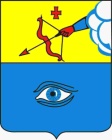  «Глазкар» муниципал кылдытэт